Маршрут №2 «Зубы дракона» - маршрут к горе «Сестра и «Камень Брата»Общие сведения о маршрутеПолное наименовании организацииФГБУ «Объединённая дирекция Лазовского заповедника и национального парка «Зов тигра».692980, Приморский край, Лазовский район, с. Лазо,ул. Центральная, 56Email: lazovzap@mail.ruЦентральный офис: секретарь тел/факс8 (42377) 20-189Дежурный тел.   8 (42377) 20-132Характеристика маршрутаПродолжительность маршрутаИндивидуальноПротяженность маршрута (км)14 км авто, 7км - пешийКраеведческое описание маршрутаВершины находятся на главной оси главного хребта Приморского края — Сихотэ-Алиня. Свою известность они обрели не столько обычной для таких вершин экзотикой панорамы окрестных гор, но прежде всего множеством скальных останцев — «столбов» причудливой формы и различной высоты на гребне хребта по обе стороны от горы Камень Брат. В хорошую погоду они различимы даже с федеральной трассы, идущей в пос.Ольга. Наибольшую известность получил останец в форме ярко очерченной головы человека, внимательно «смотрящего» ввысь. В этих скалах, веками полированных дождями и ветрами, снегами и метелями можно угадать птицу или дракона, идущего с рюкзаком туриста или даже образ мифологической горгульи – у кого какая фантазия. Проходя мимо заманчивых и одновременно отпугивающих «исполинов»-останцев невольно все затихают, словно и впрямь суровые стражники смотрят на тебя. Кому-то видятся в них зубы дракона. Туристы эти останцы так и называют — Зубы Дракона. Так или иначе, но каждый, побывавший здесь, испытывает любопытное ощущение.Маршрут к горам Сестра и Камень Брат проходит с юга вдоль ручья Падь Медоносная. Проехав от с.Лазо чуть более десяти километров по федеральной трассе Владивосток-Ольга до указателя «К «Зубам Дракона», дорога поворачивает влево. Хорошо наезженная, достаточно прямая, сначала вдоль полей, через 4 километра дорога приведет в лесную прохладу. Дальше, изгибаясь, петляя среди деревьев по долине, постепенно поднимается вверх. Заканчивается она на водоразделе горы Календарь – Лазаря на высоте около 820 м. Здесь обязательно вас встретит гид – тигренок. Мы пришли на оборудованную площадку со столом, кострищем, дровяником и туалетом. На площадке может разместиться около 5-7 палаток. Значительным недостатком площадки является отсутствие воды. Поэтому у последнего брода необходимо запастись водой для своих нужд.От площадки по гребню водораздела в сторону горы Лазаря идет хорошая широкая тропа. То, поднимаясь на взгорки, то, обходя их стороной, продвигаемся вперед. Вдоль тропы стали попадаться кусты жимолости и очень часто встречается леспедеция или как её называют – таволожка с приятным медовым запахом. Проходим мимо альпийских лугов, покрытых лилейником. Вдоль тропинки установлены бревна, на которых можно передохнуть. Или прямо на траву присесть и полюбоваться открывающейся панорамой. Проходя по дубовому лесу, оставляя за собой множество душистых трав, цветущего шиповника, тропинка обходит эту гору Лазаря с востока. Местами она идет вдоль старой геологической канавы – здесь геологи искали руду около 40 лет назад и находился большой горняцкий поселок Янтарный – а на горе Календарь (месторождение Юбилейное) добывались олово и вольфрам.Путешествуя в середине июня, на разной высоте встречаются воздушные, полупрозрачные сиреневые облака — от маленьких шариков до огромных, метров 5-7 в диаметре!Это цветет рододендрон. Мимо кустов жимолости, роскошных чаш кедрового стланика, круто поднимаясь вверх мимо берез, елей, через безымянную, покрытую каменной осыпью вершину тропинка подходит к площадке, где нас снова встречает тигренок. Подъем преодолен. В этом месте имеется родник, именуемый «криничка». Можно умыться и отдохнуть после длительного подъема, полюбоваться богатейшим ковром всяческой низкой растительности: брусничник, бадан, душистый чабрец, мягкий мох. Нам предстоит еще небольшое усилие, чтобы дойти до намеченной цели. Среди валунов по видимой тропе с метками на деревьях, тропа ведет прямо к гребню хребта. На него стоит подняться, чтобы насладиться красотой открывающейся панорамы вида на долину реки Уссури и возвышающихся над нею вершин Снежной и Облачной, а затем спуститься на тропу и продолжить путь по южному склону, петляя среди огромных валунов и елей, вдоль гребня. От тропы вверх на гребень в удобных местах проложены ответвления к небольшим видовым площадкам. Проходя, мы наблюдаем уникальный протянувшийся между ними вершинный гребень, увенчанный гигантскими скальными останцами. Ветер, солнце и дожди не только отполировали стены этих останцев, но и «просверлили» в них отверстия и всевозможные углубления, придающие останцам самые причудливые формы. Так, неспешным шагом, мы дошли до крайних скал Зубов Дракона. Пройдя по тропе через седловину от Зубов Дракона, преодолевая подъем, радуясь и любуясь кедровым стлаником, карликовыми березами и другой мелкой растительностью альписких гор, выходим на вершину — высота1671 м над уровнем моря.Отсюда можно видеть четко обозначенные распадки, откуда берут начало ручьи – Коварный, Пасечный, Падь Медоносная, Каменка, которые являются правыми верхними притоками р.Киевки. Здесь находится водораздел между реками, стекающими в Японское море, и реками стекающими в Охотское море.Краеведческое описание маршрутаВершины находятся на главной оси главного хребта Приморского края — Сихотэ-Алиня. Свою известность они обрели не столько обычной для таких вершин экзотикой панорамы окрестных гор, но прежде всего множеством скальных останцев — «столбов» причудливой формы и различной высоты на гребне хребта по обе стороны от горы Камень Брат. В хорошую погоду они различимы даже с федеральной трассы, идущей в пос.Ольга. Наибольшую известность получил останец в форме ярко очерченной головы человека, внимательно «смотрящего» ввысь. В этих скалах, веками полированных дождями и ветрами, снегами и метелями можно угадать птицу или дракона, идущего с рюкзаком туриста или даже образ мифологической горгульи – у кого какая фантазия. Проходя мимо заманчивых и одновременно отпугивающих «исполинов»-останцев невольно все затихают, словно и впрямь суровые стражники смотрят на тебя. Кому-то видятся в них зубы дракона. Туристы эти останцы так и называют — Зубы Дракона. Так или иначе, но каждый, побывавший здесь, испытывает любопытное ощущение.Маршрут к горам Сестра и Камень Брат проходит с юга вдоль ручья Падь Медоносная. Проехав от с.Лазо чуть более десяти километров по федеральной трассе Владивосток-Ольга до указателя «К «Зубам Дракона», дорога поворачивает влево. Хорошо наезженная, достаточно прямая, сначала вдоль полей, через 4 километра дорога приведет в лесную прохладу. Дальше, изгибаясь, петляя среди деревьев по долине, постепенно поднимается вверх. Заканчивается она на водоразделе горы Календарь – Лазаря на высоте около 820 м. Здесь обязательно вас встретит гид – тигренок. Мы пришли на оборудованную площадку со столом, кострищем, дровяником и туалетом. На площадке может разместиться около 5-7 палаток. Значительным недостатком площадки является отсутствие воды. Поэтому у последнего брода необходимо запастись водой для своих нужд.От площадки по гребню водораздела в сторону горы Лазаря идет хорошая широкая тропа. То, поднимаясь на взгорки, то, обходя их стороной, продвигаемся вперед. Вдоль тропы стали попадаться кусты жимолости и очень часто встречается леспедеция или как её называют – таволожка с приятным медовым запахом. Проходим мимо альпийских лугов, покрытых лилейником. Вдоль тропинки установлены бревна, на которых можно передохнуть. Или прямо на траву присесть и полюбоваться открывающейся панорамой. Проходя по дубовому лесу, оставляя за собой множество душистых трав, цветущего шиповника, тропинка обходит эту гору Лазаря с востока. Местами она идет вдоль старой геологической канавы – здесь геологи искали руду около 40 лет назад и находился большой горняцкий поселок Янтарный – а на горе Календарь (месторождение Юбилейное) добывались олово и вольфрам.Путешествуя в середине июня, на разной высоте встречаются воздушные, полупрозрачные сиреневые облака — от маленьких шариков до огромных, метров 5-7 в диаметре!Это цветет рододендрон. Мимо кустов жимолости, роскошных чаш кедрового стланика, круто поднимаясь вверх мимо берез, елей, через безымянную, покрытую каменной осыпью вершину тропинка подходит к площадке, где нас снова встречает тигренок. Подъем преодолен. В этом месте имеется родник, именуемый «криничка». Можно умыться и отдохнуть после длительного подъема, полюбоваться богатейшим ковром всяческой низкой растительности: брусничник, бадан, душистый чабрец, мягкий мох. Нам предстоит еще небольшое усилие, чтобы дойти до намеченной цели. Среди валунов по видимой тропе с метками на деревьях, тропа ведет прямо к гребню хребта. На него стоит подняться, чтобы насладиться красотой открывающейся панорамы вида на долину реки Уссури и возвышающихся над нею вершин Снежной и Облачной, а затем спуститься на тропу и продолжить путь по южному склону, петляя среди огромных валунов и елей, вдоль гребня. От тропы вверх на гребень в удобных местах проложены ответвления к небольшим видовым площадкам. Проходя, мы наблюдаем уникальный протянувшийся между ними вершинный гребень, увенчанный гигантскими скальными останцами. Ветер, солнце и дожди не только отполировали стены этих останцев, но и «просверлили» в них отверстия и всевозможные углубления, придающие останцам самые причудливые формы. Так, неспешным шагом, мы дошли до крайних скал Зубов Дракона. Пройдя по тропе через седловину от Зубов Дракона, преодолевая подъем, радуясь и любуясь кедровым стлаником, карликовыми березами и другой мелкой растительностью альписких гор, выходим на вершину — высота1671 м над уровнем моря.Отсюда можно видеть четко обозначенные распадки, откуда берут начало ручьи – Коварный, Пасечный, Падь Медоносная, Каменка, которые являются правыми верхними притоками р.Киевки. Здесь находится водораздел между реками, стекающими в Японское море, и реками стекающими в Охотское море.Условия проведения маршрутаПогодные условия,  обязательное наличие транспорта очень высокой проходимостиСтепень (категория) сложности маршрутаперваяЧисленность группыНе ограничена.Численность гидов/инструкторов на группуГруппа сопровождается гидом-экскурсоводом, сотрудником парка.Возраст участников маршрутаДля взрослых не ограничен, дети с 7 лет. Есть ограничения по состоянию здоровьяКонтингент (опыт прохождения)Школьники, любители природы, краеведы.Сезон проведения маршрутаС 1 июля по 31 октябряСпособ передвижения на маршруте Авто / пешийСостав маршрута и достопримечательных объектовПоднявшись на высоту1340м, посетители смогут насладиться красотой панорамы долины реки Уссури и возвышающихся над нею вершин Снежной и Облачной.Продолжительность пребывания в каждом пункте маршрутаИндивидуальна для каждой группыТехническое описание маршрутаПлан-график прохождения маршрута1 день без ночёвки.РекомендацииСписок снаряжения  Удобная обувь, головной убор, защитная одежда. Подбор продуктов питанияПитьевая вода, сухой паёкИнформация о пунктах медицинской помощис.ЛазоИнформация о работе отделений связис. ЛазоПравила поведения на маршрутеЗапрещено курить в неустановленных местах, распивать спиртные  напитки, мусорить.фото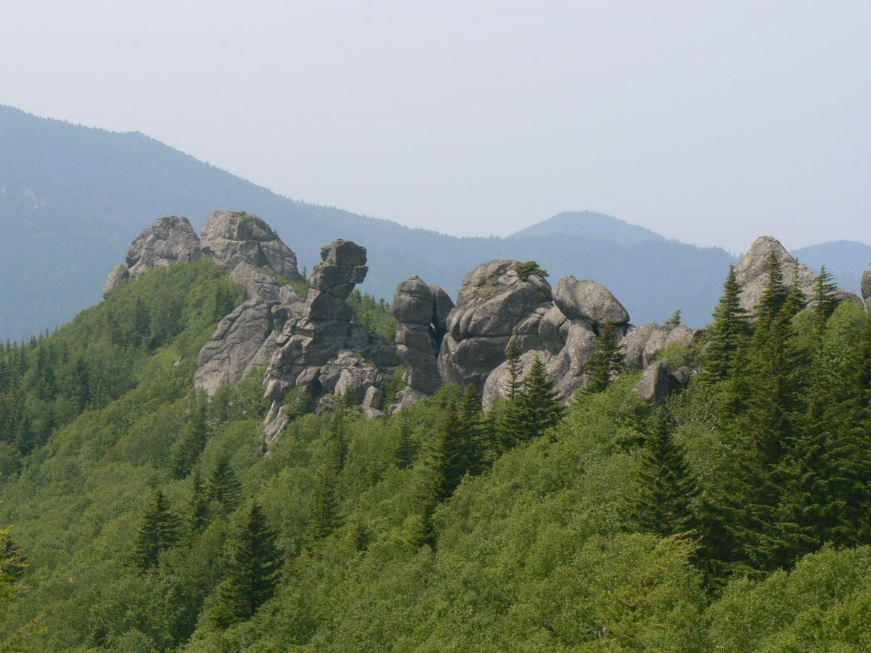 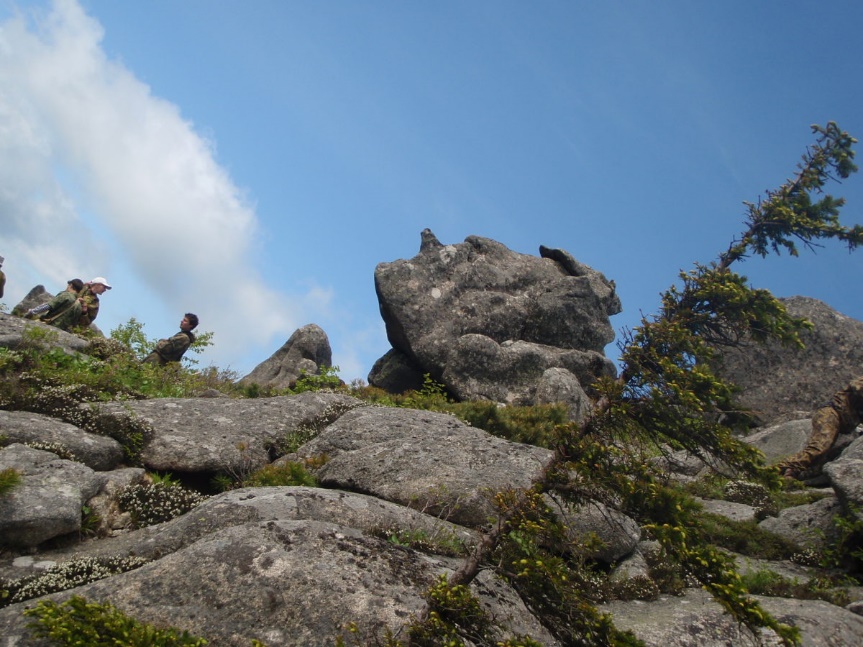 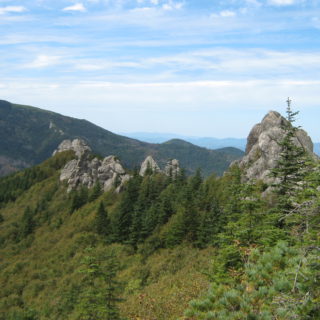 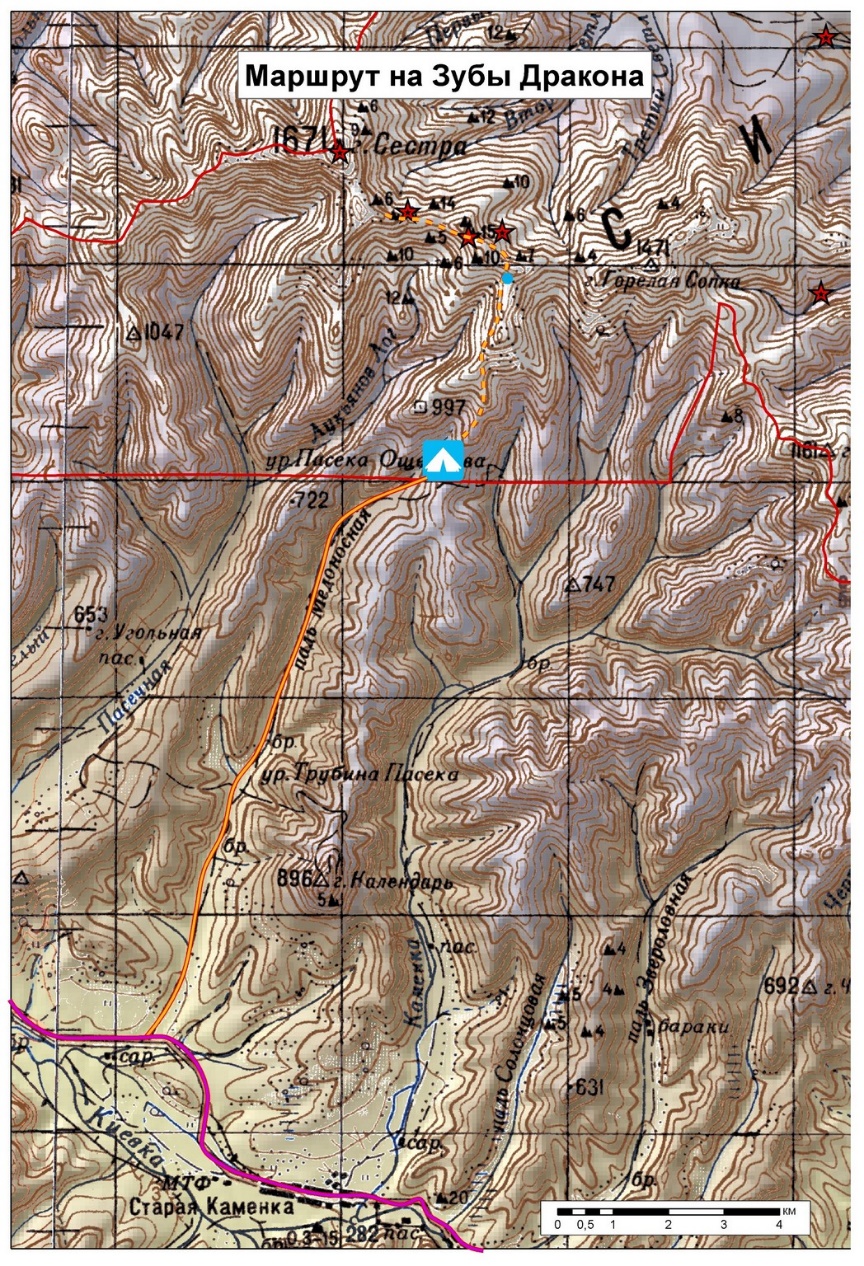 